АДМИНИСТРАЦИЯ ТУЖИНСКОГО МУНИЦИПАЛЬНОГО РАЙОНА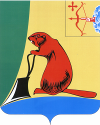 КИРОВСКОЙ ОБЛАСТИПОСТАНОВЛЕНИЕО внесении изменений в постановление администрации Тужинского муниципального района от 11.10.2013 № 529В соответствии с постановлениями администрации Тужинского муниципального района от 06.06.2013 № 314 «О разработке, реализации и оценке эффективности реализации муниципальных программ Тужинского муниципального района» и от 25.06.2014 № 278 «О мерах по составлению проекта бюджета муниципального образования Тужинский муниципальный район на 2015 год и на плановый период 2016-2017 годов»,  администрация Тужинского муниципального района  ПОСТАНОВЛЯЕТ:1. Муниципальную программу Тужинского муниципального района «Развитие местного самоуправления» на 2014-2016 годы, утвержденную постановлением администрации Тужинского муниципального района от 11.10.2013 № 529 «Об утверждении муниципальной программы Тужинского муниципального района «Развитие местного самоуправления» на 2014-2016 годы», изложить в новой редакции. Прилагается.2. Настоящее постановление вступает в силу с момента опубликования в Бюллетене муниципальных нормативных правовых актов органов местного самоуправления Тужинского муниципального района Кировской области.3. Контроль за исполнением постановления оставляю за собой.Глава администрации Тужинского муниципального района    Е.В. Видякина УТВЕРЖДЕНА	 постановлением администрации Тужинского муниципального района Кировской области от_09.10.2014_№_435___		Муниципальная программа Тужинского района «Развитие МЕСТНОГО САМОуправления»на 2014-2018 годыпгт Тужа2014 годПАСПОРТмуниципальной программы Тужинского муниципального района «Развитие местного самоуправления» на 2014-2018 годыОбщая характеристика местного самоуправления,в том числе формулировка основных проблем в указанной сфереи прогноз ее развитияСовершенствование и оптимизация системы местного самоуправления в администрации Тужинского района, повышение эффективности и информационной прозрачности деятельности администрации Тужинского района (далее – администрация района), её структурных подразделений и отраслевых органов – одна из важнейших целей деятельности администрации района.Обеспечение полномочий главы администрации района, структурных подразделений и отраслевых органов администрации района, деятельность которых направлена на достижение основной стратегической цели – повышение качества жизни населения на основе развития приоритетных отраслей экономики и модернизации социальной сферы, осуществляется в следующих направлениях:подготовка и участие в подготовке в установленном порядке проектов постановлений и распоряжений администрации Тужинского района, а также договоров и соглашений, заключаемых от имени администрации Тужинского района;подготовка и участие в разработке проектов постановлений и распоряжений администрации Тужинского района по вопросам муниципального управления;организация проработки поступивших главе Тужинского района, главе администрации района, в администрацию района запросов и обращений  депутатов Государственной Думы Федерального Собрания Российской Федерации, депутатов Законодательного Собрания Кировской области, депутатов Тужинской районной Думы, направление, по поручению главы района, главы администрации района, указанных запросов и обращений в соответствующие структурные подразделения и отраслевые органы администрации Тужинского района и органы местного самоуправления Тужинского района для рассмотрения и подготовки ответа;проработка поступающих главе района, в администрацию района документов и обращений федеральных органов государственной власти и органов государственной власти субъектов Российской Федерации, других государственных органов, органов местного самоуправления, подготовка на основании этих документов необходимых материалов, а также  передача их на исполнение по поручению главы района, главы администрации района или соответствующего заместителя главы администрации района;осуществление организационного, правового и технического обеспечения заседаний коллегии при главе района, главе администрации района и других мероприятий, проводимых с участием главы района, главы администрации района и его заместителей; обеспечение подготовки и проведения протокольных мероприятий главы района, главы администрации района;обеспечение документационного сопровождения управленческой деятельности главы администрации Тужинского района;оформление и регистрация правовых актов администрации района, протоколов заседаний коллегий, комиссий при главе района и администрации района, организация их рассылки, учёта и хранения в течение установленного срока, передача их в установленном порядке на хранение в муниципальный архив;ведение справочно-информационной работы по хранящимся документам, выдача архивных справок социально-правового характера, а также справок по запросам юридических и физических лиц; организация обеспечения взаимодействия главы администрации района, структурных подразделений и отраслевых органов администрации района с Тужинской районной Думой по вопросам муниципального нормотворчества и участие представителей администрации района в деятельности Тужинской районной Думы;организация в установленном порядке проработки поступивших из судов, органов прокуратуры в администрацию района документов, доведение до исполнителей поручений главы администрации района, его заместителей о представлении в суде интересов администрации района;организация и обеспечение документационного и информационного взаимодействия администрации района с органами исполнительной власти Кировской области, органами местного самоуправления района, в том числе на основе информационных и телекоммуникационных систем администрации района и Правительства области;участие в эксплуатации Единой региональной телекоммуникационной сети органов исполнительной власти и муниципальных образований Кировской области;обеспечение взаимодействия главы района, главы администрации района, администрации района с территориальной избирательной комиссией Тужинского района, Избирательной комиссией Кировской области;осуществление правового, организационного, кадрового, финансового, материально-технического, документационного и иного обеспечения деятельности администрации района;создание условий для обеспечения выполнения исполнительно-распорядительным органом местного самоуправления Тужинского района своих полномочий;осуществление в установленном порядке функции муниципального заказчика.Для обеспечения финансово-хозяйственного, технического сопровождения деятельности главы администрации района, структурных подразделений администрации района администрацией района осуществлялись действия по размещению от лица муниципального образования (администрации Тужинского района) муниципального заказа на поставки товаров, выполнение работ, оказание услуг для нужд администрации района.Основными целями, связанными с размещением заказов на поставки товаров, выполнение работ, оказание услуг для нужд администрации района, являются эффективное использование средств районного бюджета, расширение возможностей для участия физических и юридических лиц в размещении заказов, развитие добросовестной конкуренции, обеспечение гласности и прозрачности размещения заказов, предотвращение коррупции. Для достижения поставленных целей муниципальным заказчиком в соответствии с Федеральным законом от  05.04.2013г. № 44-ФЗ «О контрактной системе в сфере закупок товаров, работ, услуг для обеспечения государственных и муниципальных нужд» были осуществлены следующие действия:- проведено 23  процедуры  закупок, из них 22  аукциона  в электронной форме, 1 запрос котировок. Из 22 проведенного  аукциона  в электронной форме:16 аукционов не состоялись (не подано ни одной заявки); 2  аукциона не состоялись (участвовал один участник аукциона); 4  аукциона состоялось. Общее  количество поданных заявок на участие в аукционе - 11.Общая начальная (максимальная) цена контрактов, по которым были объявлены аукционы, составила 7302,0 тыс. руб. (с учетом несостоявшихся аукционов, проводимых повторно – 30020,0 тыс. руб.) По итогам аукционов заключено 7 муниципальных контрактов на сумму 16693,6 тыс. руб. Экономия составила 582,2 тыс. руб. или 3,5% от начальной цены контрактов.	Проведен 1 запрос котировок.Общая начальная (максимальная) цена контрактов, по которым были объявлены запросы котировок составляет 161,9 тыс. руб. По итогам проведения запросов котировок заключен муниципальный контракт на сумму 161,5 тыс. руб. Экономия составила 0,4 тыс. руб. или 0,25% от начальной цены контрактов.В результате проведения процедур закупок (торгов, запроса котировок) заключены     муниципальные  контракты  на сумму 16855,1 тыс. руб. Экономия составила 582,6 тыс.  руб. или 3,5% от начальной (максимальной) цены контракта.В 2012 году в рамках организации размещения заказов на поставки товаров, выполнение работ, оказание услуг для муниципальных нужд администрации Тужинского района (главного распорядителя бюджетных средств) проведен запрос котировок на сумму 161,8 тыс. руб. на поставку компьютерной и офисной техники, технических и программных средств для организации подключения к системе межведомственного электронного взаимодействия, бумаги для офисной техники. Экономия от размещения заказа составила 0,4 тыс. руб. Запрос котировок размещен у субъектов малого бизнеса. Таким образом, важными направлениями деятельности администрации Тужинского района являются обеспечение адресности и целевого характера использования средств районного бюджета в соответствии с утвержденными бюджетными ассигнованиями и лимитами бюджетных обязательств, а также осуществление планирования расходов районного бюджета, главным распорядителем которых является администрация Тужинского района, составление обоснования бюджетных ассигнований, представление сведений, необходимых для составления проекта районного бюджета.В связи с этим перед администрацией Тужинского района стоит задача эффективной эксплуатации и использования имущества, находящегося в оперативном управлении. Прежде всего, необходимо обеспечить деятельность главы администрации района, в этих целях создать условия для материально-технического, транспортного, информационно-коммуникационного и кадрового обеспечения выполнения администрацией района своих полномочий. Здания, находящиеся в муниципальной собственности администрации района (административное здание и здание гаража), введены в эксплуатацию в 1974 году. Фасад здания администрации и крыши обеих зданий требуют ремонта. Требуется ремонт кабинетов, лестничных клеток, коридоров и туалетов. Большой физический износ электропроводки и системы коммуникаций требует их частичной замены и ремонта. С целью определения необходимости в проведении капитального ремонта, реконструкции зданий нужно привлекать соответствующих экспертов и специалистов. Необходимо:- обеспечивать эксплуатацию зданий в соответствии с действующими нормами и правилами. Требуется: замена морально и физически устаревшего оборудования и мебели в кабинетах работников структурных подразделений администрации района;- постоянно содержать помещения в надлежащем санитарном состоянии;- в течение всего срока эксплуатации зданий нужно принимать  меры по предотвращению пожарной опасности, проводить техническое обслуживание оборудования, состоящего на балансе администрации района;-осуществлять физическую защиту и охрану имущества, защиту информации и персональных данных от несанкционированного доступа и утраты;- заниматься благоустройством территории перед зданиями администрации района: уборкой, уходом за газонами, цветниками, обрезкой кустарников, ремонтом асфальтового покрытия;-регулярно обновлять информационный стенд.Для обеспечения деятельности  администрации района и исполнения полномочий по решению  вопросов местного значения необходимо транспортное обслуживание. Деятельность управления делами администрации района в этом плане направлена на обеспечение автотранспортными услугами главы администрации района, его заместителей, сотрудников структурных подразделений администрации района. Для этого администрация содержит и  эксплуатирует  2 единицы легкового транспорта и  один микроавтобус: ГАЗ-3102 «Волга» 2005 и 2007 годов выпуска, ГАЗ-322132 «ГАЗель» 2006 г.в.При этом полезный срок эксплуатации автомобилей данной марки составляет 8 лет. Изношенность транспорта ухудшает экологическую ситуацию, приводит к необоснованным эксплуатационным затратам и влияет на эффективность рабочих поездок работников органов местного самоуправления  района. Для обеспечения технической готовности транспорта  проводятся регулярные технические осмотры, а также по мере необходимости – текущие ремонты с заменой запасных частей, узлов и агрегатов, заключаются договоры ОСАГО.В целях сокращения эксплуатационных затрат на проведение ремонта морально и физически устаревшей техники, работающей за пределами нормативного срока службы, необходимо в лучшем случае - обновление транспортных средств. С целью повышения качества ремонта автомобилей в рамках внедрения прогрессивных технологий сохраняется потребность в приобретении современного оборудования.Эффективная деятельность администрации Тужинского района невозможна без современных средств информационно-коммуникационной системы. Необходимо осуществлять модернизацию и внедрение технических и технологических информационных систем, повышать надежность и скорость работы оборудования, обеспечивать необходимый уровень защиты информации и персональных данных, обрабатываемых администрацией Тужинского района, а также обеспечивать постоянную готовность к использованию информационно-коммуникационных систем,  создавать условия  для эффективного управления и обеспечения информационным обслуживанием.В настоящее время администрация Тужинского района обслуживает и постоянно совершенствует следующие информационные комплексы и системы:- систему передачи данных администрации района;- систему локальных сетей в администрации  района;- сайт муниципальных образований и городских округов Кировской области в части наполнения страницы «Тужинский район»;- серверы и серверные помещения;- программное обеспечение;- парк персональных компьютеров и рабочих станций. В 2009 году проведены работы по созданию локальной сети в администрации района, в 2010 она была значительно расширена, в 2011 году для участия в видеоконференциях проведена локальная сеть в зал заседаний администрации района.Президентом Российской Федерации принято решение о проведении общероссийского дня приема граждан в День Конституции Российской Федерации (12 декабря). Предполагается осуществлять прием обращений граждан в режиме видеосвязи и аудиосвязи. Необходимо организовать специализированное автономное автоматизированное рабочее место для обеспечения приема заявителей в общероссийский день приема граждан. Спецификация технического оборудования предполагает наличие подключения к информационно-телекоммуникационной сети «Интернет» на скорости не менее 1024 Кб/с (входящий и исходящий трафик).В связи с поэтапным внедрением электронного документооборота, который предполагает исключение обмена информацией на бумажных носителях, необходимо продолжить подключение к локальной сети других подразделений администрации района, в частности, отраслевых органов - управления финансами, отдела образования и др. Важные задачи стоят перед администрацией  Тужинского района в сфере развития кадрового потенциала. Развитие системы кадрового обеспечения исполнительно-распорядительного органа местного самоуправления Тужинского района является необходимым условием успешной реализации федеральных законов от 06.10.2003 № 131-ФЗ «Об общих принципах организации местного самоуправления в Российской Федерации» (далее – Федеральный закон от 06.10.2003 № 131-ФЗ),  от 02.03.2007 № 25-ФЗ «О муниципальной службе в Российской Федерации», от 05.04.2013г. № 44-ФЗ «О контрактной системе в сфере закупок товаров, работ, услуг для обеспечения государственных и муниципальных нужд».Внесение изменений в Федеральный закон от 06.10.2003 № 131-ФЗ  и иные правовые акты Российской Федерации и Кировской области, постоянное обновление кадрового состава администрации района требует регулярной переподготовки и повышения квалификации муниципальных служащих по основным вопросам деятельности органов местного самоуправления.В условиях дефицитности местного бюджета в значительной степени осложнено повышение уровня подготовки муниципальных служащих. Решение проблемы финансирования подготовки муниципальных служащих позволит решить вопрос повышения квалификации муниципальных кадров. По состоянию на 01.01.2013 количество муниципальных служащих администрации Тужинского  района  составляет 49 человек.В целях комплексного подхода к организации обучения должностных лиц администрации района, в рамках  областной целевой программы «Развитие системы подготовки выборных должностных лиц и муниципальных служащих органов местного самоуправления», утвержденной постановлением Правительства Кировской области от 20.07.2010 № 59/326, за 2010-2012 годы администрация района приняла участие в реализации трех подпрограмм по различным направлениям деятельности органов местного самоуправления. В результате повысили квалификацию 20 муниципальных служащих, в том числе по основным вопросам деятельности органов местного самоуправления – 12 чел, по вопросам финансовой работы – 4 чел., по вопросам сферы размещения муниципального заказа – 4 чел.В соответствии с Федеральным законом от 06.10.2003 № 131-ФЗ к полномочиям органов местного самоуправления относится самостоятельная подготовка проекта местного бюджета, его утверждение, исполнение, составление отчета об исполнении бюджета, его утверждение и контроль за бюджетным процессом. При этом уровень квалификации специалистов по финансовой работе администрации района должен соответствовать предъявляемым действующим законодательством требованиям. Также в настоящее время в условиях непрерывного совершенствования системы закупок и внесения изменений в законодательство в сфере размещения заказов на поставки товаров, выполнение работ, оказание услуг для государственных и муниципальных нужд требования к уровню квалификации специалистов повышаются. От квалифицированного проведения процедур закупок зависит повышение прозрачности муниципальных финансов и эффективность использования бюджетных средств, направляемых на закупки товаров, выполнение работ, оказание услуг для муниципальных нужд. Реформирование жилищно-коммунального комплекса, значительные изменения в законодательстве требуют организации регулярного повышения квалификации специалистов в сфере жилищно-коммунального хозяйства. Необходимо постоянно совершенствовать знания и в области информационных технологий, организации предоставления муниципальных услуг, и по другим направлениям.Организация регулярного повышения квалификации муниципальных служащих по основным вопросам деятельности органов местного самоуправления, по вопросам размещения заказа, организации и сопровождения бюджетного процесса, по решению задач в отрасли жилищно-коммунального хозяйства и в других сферах местного самоуправления необходима для повышения их образовательного уровня и приведения их квалификационного уровня в соответствие с требованиями, предъявляемыми к замещаемым должностям.Современная муниципальная служба должна быть ориентирована на обеспечение прав и законных интересов граждан, эффективное взаимодействие институтов гражданского общества и органов местного самоуправления, противодействие коррупции, повышение престижа муниципальной службы, основанного на авторитете и профессионализме муниципальных служащих.Таким образом, решение кадровой проблемы в администрации района будет способствовать эффективности муниципального управления, которое обеспечивается высоким уровнем профессионализма муниципальных служащих и их заинтересованностью в результатах своей деятельности.В целях повышения социального статуса муниципальной службы  администрацией Тужинского района проводятся мероприятия по обеспечению пенсионных прав граждан, замещавших должности муниципальной службы до выхода на заслуженный отдых.Обеспечение выплаты пенсии за выслугу лет лицам, замещавшим должности муниципальной службы в администрации Тужинского района осуществляется  в соответствии с Законом Кировской области от 01.12.2000 № 229-ЗО «О порядке установления и выплаты пенсии за выслугу лет лицам, замещавшим должности муниципальной службы Кировской области».Комиссия по назначению пенсии за выслугу лет лицам, замещавшим должности муниципальной службы Тужинского района Кировской области создана в 1998 году. В администрации района 21 получатель пенсии за выслугу лет. Расходы на выплату пенсии за выслугу лет в 2012 году составили 456706,86 рублей.Поддержка ветеранского движения осуществляется через организацию и проведение совместно с районным Советом ветеранов мероприятий, направленных на вовлечение ветеранов труда и граждан пенсионного возраста, в том числе бывших работников администрации района, в общественно-полезную деятельность, а также на их самореализацию, активизацию жизненной позиции, использование накопленного практического опыта в различных сферах деятельности.Проводятся мероприятия в День пожилых людей, День Победы, акции «Поделись урожаем», «Помощь ветерану», другие социально-значимые мероприятия. Районным Советом ветеранов проводятся пленумы и президиумы с рассмотрением важных и актуальных вопросов социально-экономического развития  района и духовно-нравственного воспитания молодежи.Немаловажное значение в практике муниципального управления имеет организация архивного дела в администрации района. Эффективное применение архивных процедур в целях удовлетворения запросов социально-экономического характера в целом положительно влияет на снижение социальной напряженности в условиях сложившейся в районе безработицы. Хранящаяся в муниципальном архиве информация по трудовым отношениям граждан всё более востребована в реализации пенсионной реформы.В 2013 году начата работа по внедрению практики обмена электронными документами между органами Пенсионного Фонда России и муниципальным архивом в целях совершенствования пенсионного обеспечения граждан. В администрации района проведен анализ технического обеспечения муниципального архива, организовано его подключение к информационно - телекоммуникационной сети «Интернет». Необходимо продолжить работу согласно установленным этапам и срокам (изготовление сертификата ключа электронной подписи, заключение абонентского договора на оказание услуг защищенного электронного документооборота, заключение соглашения о порядке обмена документами в электронном виде и т.д.). Введение в опытную эксплуатацию системы электронного документооборота должно осуществиться в срок до 2015 года. В последующие годы систему необходимо совершенствовать и регулярно актуализировать.Законом Кировской области от 06.04.2009 № 358-ЗО «Об административных комиссиях в Кировской области» (далее – Закон Кировской области от 06.04.2009 № 358-ЗО) органы местного самоуправления наделены государственными полномочиями по созданию и деятельности административных комиссий муниципальных образований по рассмотрению дел об административных правонарушениях. Этот закон установил и перечень муниципальных образований, в которых создаются административные комиссии.На территории Тужинского района созданы и осуществляют свою деятельность административные комиссии муниципальных образований Тужинский муниципальный район, Тужинское городское поселение.  Администрация Тужинского района организует работу по составлению списков кандидатов в присяжные заседатели от Тужинского района для Кировского областного суда,  Приволжского окружного военного суда, 3-го окружного военного суда. Общее количество граждан, включаемых в списки - от 131 до 140 чел. Ежегодно по запросам Правительства области  осуществляется работа по уточнению списков, внесению в них изменений и дополнений. Гражданам направляются уведомления об уточнении сведений. Сведения в установленном порядке направляются в Правительство области и публикуются в районной газете «Родной край»2. Приоритеты муниципальной политики в сфере реализации Муниципальной программы, цели, задачи, целевые показатели эффективности реализации Муниципальной программы, описание ожидаемых конечных результатов Муниципальной программы, сроков и этапов реализации Муниципальной программы2.1. Приоритеты муниципальной политики в сфере реализации Муниципальной программы определены на основе  Бюджетного кодекса Российской Федерации, федеральных законов от 06.10.2003 № 131-ФЗ «Об общих принципах организации местного самоуправления в Российской Федерации»,  от 02.03.2007 № 25-ФЗ «О муниципальной службе в Российской Федерации», Федеральный закон от 05.04.2013 N 44-ФЗ "О контрактной системе в сфере закупок товаров, работ, услуг для обеспечения государственных и муниципальных нужд", от 20.08.2004 № 113-ФЗ «О присяжных заседателях федеральных судов общей юрисдикции в Российской Федерации», законов Кировской области от 06.04.2009 № 358-ЗО «Об административных комиссиях в Кировской области», от 01.12.2000 № 229-ЗО «О порядке установления и выплаты пенсии за выслугу лет лицам, замещавшим должности муниципальной службы Кировской области», от 12.06.2002 № 67-ФЗ «Об основных гарантиях избирательных прав и права на участие в референдуме граждан Российской Федерации», от 02.05.2006 № 59-ФЗ «О порядке рассмотрения обращений граждан Российской Федерации», от 27.07.2006 № 152-ФЗ «О персональных данных».2.2. Цели, задачи и целевые показатели реализации муниципальной программыЦелями муниципальной программы являются:- совершенствование системы муниципального управления в администрации Тужинского района;- повышение эффективности и информационной прозрачности деятельности структурных подразделений и отраслевых органов администрации Тужинского района и главы Тужинского района.Для достижения целей муниципальной программы должны быть решены следующие задачи:- обеспечение осуществления управленческих функций администрации Тужинского района (далее – администрации района);-  обеспечение деятельности главы администрации района;- обеспечение сохранности, эксплуатации и содержания имущества, находящегося в ведении администрации района;- обеспечение хозяйственной деятельности администрации района;- обеспечение использования современных информационно-коммуникационных технологий в профессиональной деятельности главы района, главы администрации района, его заместителей, администрации района;- формирование высококачественного кадрового состава муниципальной службы в администрации района и развитие кадрового потенциала;- обеспечение выплаты пенсии за выслугу лет лицам, замещавшим должности муниципальной службы в администрации района;- организация деятельности административной комиссии муниципального образования Тужинский муниципальный район Кировской области по рассмотрению дел об административных правонарушениях;- организация и проведение мероприятий в сфере социальной политики.Целевыми показателями эффективности реализации муниципальной программы будут являться:- количество нормативных правовых актов администрации района, противоречащих законодательству Российской Федерации по решению суда и не приведенных в соответствие в течение установленного федеральным законодательством срока со дня вступления решения суда в законную силу;- количество обращений граждан в администрацию района, рассмотренных с нарушением сроков, установленных законодательством;- пропускная способность каналов передачи данных информационно-телекоммуникационной сети «Интернет»;- доля муниципальных служащих администрации района, повысивших квалификацию и прошедших профессиональную переподготовку (от числа муниципальных служащих, включенных в график); - доля муниципальных служащих, успешно прошедших аттестацию (от числа муниципальных служащих, подлежащих аттестации по графику);- доля муниципальных служащих, прошедших медицинскую диспансеризацию (от числа муниципальных служащих, подлежащих меддиспансеризации);- количество случаев несоблюдения муниципальными служащими ограничений и нарушения запретов, предусмотренных действующим законодательством о муниципальной службе;- доля рассмотренных комиссией по соблюдению требований к служебному поведению муниципальных служащих и урегулированию конфликта интересов фактов нарушений (конфликта интересов) и урегулированных конфликтов интересов на муниципальной службе (от общего числа выявленных конфликтов интересов);- количество семинаров для муниципальных служащих, организованных и проведенных управлением делами администрации района;- ежегодная актуализация резерва кадров на замещение ведущих, главных и высших должностей муниципальной службы в администрации района;- обеспечение своевременной выплаты пенсии за выслугу лет лицам, замещавшим должности муниципальной службы в администрации Тужинского района;- количество информационных материалов о деятельности администрации района, размещенных в средствах массовой информации; - количество случаев несоблюдения сроков  исполнения запросов социально-правового характера;- количество проведенных встреч руководства района с трудовыми коллективами, населением;- доля рассмотренных протоколов об административных правонарушениях, поступивших в административную комиссию муниципального образования Тужинский муниципальный район Кировской области.Сведения о целевых показателях эффективности реализации муниципальной программы содержатся в приложении № 1.Источниками получения информации о значениях показателей эффективности являются:- бюджетные сметы расходов администрации Тужинского района;- отчетная информация структурных подразделений и отраслевых органов администрации Тужинского района.2.3. Описание ожидаемых конечных результатов реализации муниципальной программыОсновными ожидаемыми результатами муниципальной программы в качественном выражении должны стать:- отсутствие нормативных правовых актов администрации района, противоречащих законодательству Российской Федерации по решению суда и не приведенных в соответствие в течение установленного федеральным законодательством срока со дня вступления решения суда в законную силу;- отсутствие обращений граждан в администрацию района, рассмотренных с нарушением сроков, установленных законодательством;- обеспечение проведения заседаний коллегии при главе администрации района (не менее 10 заседаний в год);- увеличение пропускной способности каналов передачи данных информационно-телекоммуникационной сети «Интернет» с 512 Кб/с в 2013 году до 1024 Кб/с или 1 Мб (не менее);- отсутствие фактов нарушения запретов и ограничений, предусмотренных законодательством о муниципальной службе;- повышение квалификации и прохождение профессиональной переподготовки не менее 5 муниципальных служащих администрации района ежегодно;- 100%-ное прохождение муниципальными служащими медицинской диспансеризации (от числа муниципальных служащих, подлежащих меддиспансеризации);- 100%-ное прохождение муниципальными служащими аттестации, предусмотренной законодательством о муниципальной службе (от числа муниципальных служащих, подлежащих аттестации по графику);- своевременная актуализация кадрового резерва на замещение должностей муниципальной службы, относящихся к высшей, главной и ведущей группе должностей;- обеспечение выплаты пенсии за выслугу лет лицам, замещавшим должности муниципальной службы в администрации Тужинского района (100%);- повышение информационной открытости в деятельности администрации района;- создание материально-технических условий для максимально-эффективного муниципального управления; - своевременность разработки прогноза социально-экономического развития Тужинского района;- отсутствие фактов нарушения сроков исполнения запросов социально-правового характера;- обеспечение рассмотрения административной комиссией муниципального образования Тужинский муниципальный район Кировской области протоколов об административных правонарушениях в соответствии с Законом Кировской области от 06.04.2009 № 358-ЗО «Об административных комиссиях в Кировской области» и обеспечение её деятельности.2.4. Сроки реализации муниципальной программыМуниципальная  программа рассчитана на 2014 – 2018 годы. Муниципальная программа не предусматривает разбивки на этапы.3. Обобщенная характеристика мероприятиймуниципальной  программыДля достижения цели и решения поставленных задач Муниципальной программы  предусмотрена реализация мероприятий, направленных на: совершенствование правовой основы муниципальной службы, создание единой системы правового и методического обеспечения и оказания консультативной помощи отраслевым органам администрации района и администрациям поселений Тужинского района;внедрение механизма предупреждения коррупции, выявления и разрешения конфликта интересов на муниципальной службе и контроля за соблюдением общих принципов служебного поведения и служебной этики;совершенствование организационных механизмов служебной деятельности  муниципальных служащих администрации района в целях повышения качества оказываемых муниципальных услуг;внедрение современных методов кадровой работы, направленных на повышение профессиональной компетентности, мотивации муниципальных служащих и обеспечение условий для увеличения результативности их служебной деятельности;программное обеспечение структурных подразделений администрации  района с целью перехода на электронный документооборот;повышение уровня подготовки муниципальных служащих по основным вопросам деятельности органов местного самоуправления, по финансовой работе органов местного самоуправления, по вопросам жилищно-коммунального хозяйства, в сфере размещения заказов, защиты информации и персональных данных и другим актуальным темам;создание социально-экономических, организационных и материально-технических условий для эффективного функционирования системы управления в администрации района;совершенствование материально-технической базы администрации района, приобретение оборудования и мебели для кабинетов и помещений;поддержание санитарно-гигиенических норм и правил в помещениях административного здания администрации района;проведение текущего и капитального ремонтов помещений, инженерных сетей и коммуникаций;охрану, техническую защиту и пожарную безопасность имущества в зданиях администрации района;проведение технического обслуживания зданий, помещений, коммуникаций, систем охранной и пожарной сигнализации;содержание автопарка администрации района;документационное обеспечение управления;организационное, правовое, финансовое, информационно-программное обеспечение деятельности администрации района;совершенствование бухгалтерского учета в администрации района;создание условий для качественного и своевременного предоставления гражданам муниципальных услуг;обеспечение деятельности главы администрации района;обеспечение деятельности главы администрации  района;обеспечение выплаты пенсии за выслугу лет лицам, замещавшим должности муниципальной службы в администрации  района и муниципальные должности Тужинского района;         создание и организация деятельности административной комиссии муниципального образования Тужинский муниципальный район Кировской области  по рассмотрению дел об административных правонарушениях;обеспечение выплаты заработной платы руководителю исполнительно-распорядительного органа местного самоуправления Тужинского муниципального района.4. Основные меры правового регулирования в сфере реализации муниципальной программыРеализация муниципальной программы предполагает разработку и утверждение комплекса мер правового регулирования.Сведения об основных мерах правового регулирования в сфере реализации Муниципальной программы приведены в приложении № 2.Разработка и утверждение дополнительных нормативных правовых актов администрации района будет осуществлена в случае принятия на федеральном и региональном уровнях нормативных правовых актов, затрагивающих сферу реализации Муниципальной программы, и (или) внесения в них изменений, а также в случае принятия соответствующих управленческих решений.5. Ресурсное обеспечение муниципальной программыИнформация о расходах на реализацию Муниципальной программы за счет средств районного бюджета представлена в приложении № 3.Информация о ресурсном обеспечении реализации Муниципальной программы за счет всех источников финансирования представлена в приложении № 4.6. Анализ рисков реализации муниципальной программы и описание мер управления рискамиДля достижения целей и конечных результатов Муниципальной программы управлением делами администрации Тужинского муниципального района будет осуществляться координация деятельности всех субъектов, участвующих в реализации Муниципальной программы, а также работа, направленная на своевременное выявление и предотвращение или снижение рисков, которые способны помешать полной и (или) своевременной реализации Муниципальной программы. К рискам реализации Муниципальной программы можно отнести следующие:6.1. Нормативно-правовой риск, связанный с отсутствием законодательного регулирования или недостаточно быстрым формированием необходимой нормативной базы, что может привести к невыполнению Муниципальной программы в полном объёме. Данный риск можно оценить как средний. Мерой предупреждения данного риска служит система мониторинга действующего законодательства и проектов нормативно-правовых документов, находящихся на рассмотрении, что позволит снизить влияние данного риска на результативность Муниципальной программы.6.2. Риск финансового обеспечения, который связан с финансированием Муниципальной программы в неполном объёме как за счет бюджетных, так и за счет внебюджетных источников. Учитывая формируемую практику программного бюджетирования в части обеспечения реализации Муниципальной программы за счет средств бюджетов, а также меры по созданию условий для привлечения средств внебюджетных источников, риск сбоев в реализации Муниципальной программы по причине недофинансирования можно считать высоким. Мерой управления риском является осуществление прогнозирования и согласования в рамках соглашений условий предоставления финансового обеспечения мероприятий, что позволит обеспечить выполнение обязательств каждого участника мероприятий.Приложение № 1				к Муниципальной программе 	Сведения о целевых показателях эффективностиреализации муниципальной программы_______________Приложение № 2			к Муниципальной программеСведения об основных мерах правового регулированияв сфере реализации муниципальной программыПриложение № 3			к Муниципальной программеРасходы на реализацию Муниципальной программыза счет средств районного бюджетаПриложение № 4			к Муниципальной программе	Прогнозная (справочная) оценка ресурсного обеспечения реализации Муниципальной программыза счет всех источников финансирования_____________________09.10.2014№435пгт Тужапгт Тужапгт Тужапгт ТужаОтветственный исполнитель муниципальной программы Управление делами администрации Тужинского муниципального района Кировской области (далее – управление  делами администрации района)Соисполнители муниципальной программыСтруктурные подразделения администрации Тужинского муниципального района:- сектор бухгалтерского учёта;Отраслевые органы администрации Тужинского района:- МКУ финансовое управление;- управление образования;- отдел культуры.Цели муниципальной программы- совершенствование системы местного самоуправления в администрации Тужинского района;- повышение эффективности и информационной  прозрачности деятельности структурных подразделений и отраслевых органов администрации Тужинского района.Задачи муниципальной программы- обеспечение осуществления управленческих функций администрации Тужинского района (далее – администрации района);- совершенствование системы местного самоуправления;- обеспечение деятельности главы администрации района;- обеспечение сохранности, эксплуатации и содержания имущества, находящегося в ведении администрации района;- обеспечение хозяйственной деятельности администрации района;- обеспечение использования современных информационно-коммуникационных технологий в профессиональной деятельности главы администрации района, его заместителей, администрации района;- формирование высококачественного кадрового состава муниципальной службы в администрации района;- обеспечение выплаты пенсии за выслугу лет лицам, замещавшим должности муниципальной службы в администрации района;- организация деятельности административной комиссии муниципального образования Тужинский муниципальный район Кировской области по рассмотрению дел об административных правонарушениях.Целевые показатели эффективности реализации муниципальной программы- количество нормативных правовых актов администрации района, противоречащих законодательству Российской Федерации по решению суда и не приведенных в соответствие в течение установленного федеральным законодательством срока со дня вступления решения суда в законную силу;- количество обращений граждан в администрацию района, рассмотренных с нарушением сроков, установленных законодательством;- количество заседаний коллегии при главе администрации района;- пропускная способность каналов передачи данных информационно-телекоммуникационной сети «Интернет»;- доля муниципальных служащих администрации района, повысивших квалификацию и прошедших профессиональную переподготовку; - доля муниципальных служащих, успешно прошедших аттестацию (от числа муниципальных служащих, подлежащих аттестации по графику);- доля муниципальных служащих, прошедших медицинскую диспансеризацию (от числа муниципальных служащих, подлежащих меддиспансеризации);- количество случаев несоблюдения муниципальными служащими ограничений и нарушения запретов, предусмотренных действующим законодательством о муниципальной службе;- доля рассмотренных комиссией по соблюдению требований к служебному поведению муниципальных служащих и урегулированию конфликта интересов фактов нарушений (конфликта интересов) и урегулированных конфликтов интересов на муниципальной службе (от общего числа выявленных конфликтов интересов);- количество семинаров для муниципальных служащих, организованных и проведенных управлением делами администрации района;- ежегодная актуализация резерва кадров на замещение ведущих, главных и высших должностей муниципальной службы в администрации района;- обеспечение своевременной выплаты пенсии за выслугу лет лицам, замещавшим должности муниципальной службы в администрации Тужинского района;- количество информационных материалов о деятельности администрации района, размещенных в средствах массовой информации; - количество случаев несоблюдения сроков  исполнения запросов социально-правового характера;- количество проведенных встреч руководства района с трудовыми коллективами, населением;- доля рассмотренных протоколов об административных правонарушениях, поступивших в административную комиссию муниципального образования Тужинский муниципальный район Кировской области.Этапы и сроки реализации муниципальной программы 2014 – 2018 годы. Муниципальная программа не предусматривает разбивки на этапыОбъемы ассигнований муниципальной программыОбщий объем финансирования  муниципальной программы в 2014 – 2018 годах составит 82396,7          тыс. рублей, в том числе: - средства областного бюджета 42920,3 тыс. руб.;- средства районного бюджета 39476,4 тыс. руб.Ожидаемые конечные результаты реализации  муниципальной программыК 2018 году ожидается:- отсутствие нормативных правовых актов администрации района, противоречащих законодательству Российской Федерации по решению суда и не приведенных в соответствие в течение установленного федеральным законодательством срока со дня вступления решения суда в законную силу;- отсутствие обращений граждан в администрацию района, рассмотренных с нарушением сроков, установленных законодательством;- обеспечение проведения заседаний коллегии при главе администрации района (не менее 10 заседаний в год);- увеличение пропускной способности каналов передачи данных информационно-телекоммуникационной сети «Интернет» с 512 Кб/с в 2013 году до 1024 Кб/с или 1 Мб (не менее);- отсутствие фактов нарушения запретов и ограничений, предусмотренных законодательством о муниципальной службе;- повышение квалификации и прохождение профессиональной переподготовки не менее  5 муниципальных служащих администрации района ежегодно;- 100%-ное прохождение муниципальными служащими медицинской диспансеризации (от числа муниципальных служащих, подлежащих меддиспансеризации);- 100%-ное прохождение муниципальными служащими аттестации, предусмотренной законодательством о муниципальной службе (от числа муниципальных служащих, подлежащих аттестации по графику);- своевременная актуализация кадрового резерва на замещение должностей муниципальной службы, относящихся к высшей, главной и ведущей группе должностей;- обеспечение выплаты пенсии за выслугу лет лицам, замещавшим должности муниципальной службы в администрации Тужинского района (100%);- повышение информационной открытости в деятельности администрации района;- создание материально-технических условий для максимально-эффективного муниципального управления; - отсутствие фактов нарушения сроков исполнения запросов социально-правового характера;- обеспечение рассмотрения административной комиссией муниципального образования Тужинский муниципальный район Кировской области протоколов об административных правонарушениях в соответствии с Законом Кировской области от 06.04.2009 № 358-ЗО «Об административных комиссиях в Кировской области» и обеспечение её деятельности.№ п/пНаименование показателяЕдиницаизмеренияЗначение показателей эффективностиЗначение показателей эффективностиЗначение показателей эффективностиЗначение показателей эффективностиЗначение показателей эффективностиЗначение показателей эффективностиЗначение показателей эффективности№ п/пНаименование показателяЕдиницаизмерения2012 год(отчет)2013 год(оценка)2014 год(план)2015 год(план)2016 год(план)2017 год(план)2018 год(план)1.Количество нормативно-правовых актов администрации района, противоречащих законодательству Российской Федерации по решению суда и не приведенных в соответствие в течение установленного федеральным законодательством срока со дня вступления решения суда в законную силуединиц00000002.Количество обращений граждан в администрацию района, рассмотренных с нарушением сроков, установленных законодательствомединиц00000003.Пропускная способность каналов передачи данных информационно - телекоммуникационной сети «Интернет»Кб/с5121024102410241024102410244.Доля муниципальных служащих администрации района, повысивших квалификацию и прошедших профессиональную переподготовку (от числа муниципальных служащих, включенных в график)%1001001001001001001005.Доля муниципальных служащих, успешно прошедших аттестацию (от числа муниципальных служащих, подлежащих аттестации по графику)%1001001001001001001006.Доля муниципальных служащих, прошедших медицинскую (от числа муниципальных служащих, подлежащих меддиспансеризации)%1001001001001007.Количество случаев несоблюдения муниципальными служащими ограничений и нарушения запретов, предусмотренных действующим законодательством о муниципальной службеединиц00000008.Доля рассмотренных комиссией по соблюдению требований к служебному поведению муниципальных служащих и урегулированию конфликта интересов фактов нарушений (конфликта интересов) и урегулированных конфликтов интересов на муниципальной службе (от общего числа выявленных конфликтов интересов);%1001001001001001001009.Количество семинаров для муниципальных служащих, организованных и проведенных управлением делами администрации районаединиц910111111111110.Ежегодная актуализация резерва кадров на замещение ведущих, главных и высших должностей муниципальной службы в администрации района%10010010010010010010011.Обеспечение своевременной выплаты пенсии за выслугу лет лицам, замещавшим должности муниципальной службы в администрации Тужинского района;%10010010010010010010012.Количество информационных материалов о деятельности администрации района, размещенных в средствах массовой информацииединиц70809010010010010013.Количество случаев несоблюдения сроков  исполнения запросов социально-правового характераединиц000000014.Доля рассмотренных протоколов об административных правонарушениях, поступивших в административную комиссию муниципального образования Тужинский муниципальный район Кировской области (от общего числа поступивших протоколов)%100100100100100100100№п/пВид правового актаОсновные положения правового акта в разрезе муниципальных целевых программ, ведомственных целевых программОтветственный исполнитель и соисполнителиОжидаемые сроки принятия нормативного акта1.Решение Тужинской районной Думыежегодно утверждается бюджет Тужинского районаадминистрация Тужинского района (далее - администрация района) ежегодно2.Распоряжение администрации Тужинского районавносятся изменения в бюджетную роспись главного распорядителя бюджетных средств – администрации Тужинского районаадминистрация района, сектор бухгалтерского учетаежегодно, по мере необходимости3Распоряжение администрации Тужинского районаутверждается перечень кодов доходов, видов и подвидов доходов бюджета, закрепленных за администратором доходов - администрацией Тужинского районаадминистрация района, сектор бухгалтерского учетаежегодно4Решение Тужинской районной Думы Об отчете главы администрации Тужинского района о результатах своей деятельности и деятельности администрации Тужинского районаадминистрация районаежегодно5Решения комиссии по вопросам муниципальной службы и назначении пенсий за выслугу лет о выплате пенсии за выслугу лет лицам, замещавшим должности муниципальной службы в администрации Тужинского района и доплаты к пенсии выборным должностным лицам управление деламипо мере необходимости (при поступлении заявления или в связи с изменениями в област. законодательстве)6Постановление администрации Тужинского районао разработке прогноза социально-экономического развития Тужинского районаадминистрация района, отдел экономики и прогнозированияежегодно7Постановление администрации Тужинского районао прогнозе по размещению муниципального заказа для муниципальных нуждадминистрация района, отдел экономики и прогнозированияежегодноМероприятиеНаименование мероприятияГлавный распорядитель средств бюджета муниципального районаРасходы (тыс. руб.)Расходы (тыс. руб.)Расходы (тыс. руб.)Расходы (тыс. руб.)Расходы (тыс. руб.)МероприятиеНаименование мероприятияГлавный распорядитель средств бюджета муниципального района2014 год (план)2015 год (план)2016 год (план)2017 год (план)2018 год (план)Муниципальная программа«Развитие местного самоуправления»	всего9395,37859,07049,07401,57771,6Муниципальная программа«Развитие местного самоуправления»	администрация района 7431,96134,95514,95790,76080,2Муниципальная программа«Развитие местного самоуправления»	финансовое      управление 1427,11098,0908,0953,41001,1Муниципальная программа«Развитие местного самоуправления»	управление образования258,2327,2327,2343,6360,8Муниципальная программа«Развитие местного самоуправления»	отдел культуры278,1298,9298,9313,8329,5Отдельное мероприятие«Обеспечение деятельности главы администрации Тужинского района»администрация района684,2677,5677,5711,4747,0Отдельное мероприятие«Обеспечение выплаты пенсии за выслугу лет лицам, замещавшим должности муниципальной службы в администрации Тужинского района»администрация района: управление делами, сектор бухучета863,4863,4863,4906,6951,9Отдельное мероприятие«Совершенствование системы управления в администрации Тужинского района»без финансового обеспечениябез финансового обеспечениябез финансового обеспечениябез финансового обеспечениябез финансового обеспеченияОтдельное мероприятие«Руководство и управление в сфере установленных функций органов местного самоуправления»всего7609,06318,15508,15783,56072,7Отдельное мероприятие«Руководство и управление в сфере установленных функций органов местного самоуправления»администрация района 5884,34594,03974,04172,74381,3Отдельное мероприятие«Руководство и управление в сфере установленных функций органов местного самоуправления» финансовое      управление 1427,11098,0908,0953,41001,1Отдельное мероприятие«Руководство и управление в сфере установленных функций органов местного самоуправления»управление образования258,2327,2327,2343,6360,8Отдельное мероприятие«Руководство и управление в сфере установленных функций органов местного самоуправления»отдел культуры278,1298,9298,9313,8329,5МероприятиеНаименование муниципальной программы, подпрограммы, отдельного мероприятияИсточникфинансиро-ванияОценка расходов (тыс. рублей)Оценка расходов (тыс. рублей)Оценка расходов (тыс. рублей)Оценка расходов (тыс. рублей)Оценка расходов (тыс. рублей)МероприятиеНаименование муниципальной программы, подпрограммы, отдельного мероприятияИсточникфинансиро-вания2014 год2015 год2016 год2017 год2018 годМуниципальная программа«Развитие местного самоуправления» всего17353,116194,315495,316270,217083,8Муниципальная программа«Развитие местного самоуправления» областной бюджет7957,88335,38446,38868,79312,2Муниципальная программа«Развитие местного самоуправления» районный бюджет9395,37859,07049,07401,57771,6Отдельное мероприятие«Обеспечение деятельности главы администрации Тужинского района»всего684,2677,5677,5711,4747,0Отдельное мероприятие«Обеспечение деятельности главы администрации Тужинского района»областной бюджет0,00,00,00,00,0Отдельное мероприятие«Обеспечение деятельности главы администрации Тужинского района»районный бюджет684,2677,5677,5711,4747,0Отдельное мероприятие«Обеспечение выплаты пенсии за выслугу лет лицам, замещавшим должности муниципальной службы в администрации Тужинского района»всего863,4863,4863,4906,6951,9Отдельное мероприятие«Обеспечение выплаты пенсии за выслугу лет лицам, замещавшим должности муниципальной службы в администрации Тужинского района»областной бюджет0,00,00,00,00,0Отдельное мероприятие«Обеспечение выплаты пенсии за выслугу лет лицам, замещавшим должности муниципальной службы в администрации Тужинского района»районный бюджет863,4863,4863,4906,6951,9Отдельное мероприятие«Организация  деятельности административной комиссии муниципального образования Тужинский муниципальный район Кировской области по рассмотрению дел об административных правонарушениях»всего1,31,31,31,41,5Отдельное мероприятие«Организация  деятельности административной комиссии муниципального образования Тужинский муниципальный район Кировской области по рассмотрению дел об административных правонарушениях»областной бюджет1,31,31,31,41,5Отдельное мероприятие«Организация  деятельности административной комиссии муниципального образования Тужинский муниципальный район Кировской области по рассмотрению дел об административных правонарушениях»районный бюджет0,00,00,00,00,0Отдельное мероприятие«Организация и проведение мероприятий в области социальной политики»всего1157,0332,0332,0348,6366,0Отдельное мероприятие«Организация и проведение мероприятий в области социальной политики»областной бюджет1157,0332,0332,0348,6366,0Отдельное мероприятие«Организация и проведение мероприятий в области социальной политики»районный бюджет0,00,00,00,00,0Отдельное мероприятие«Профессиональная подготовка, переподготовка и повышение квалификации»всего67,566,066,069,372,8Отдельное мероприятие«Профессиональная подготовка, переподготовка и повышение квалификации»областной бюджет67,566,066,069,372,8Отдельное мероприятие«Профессиональная подготовка, переподготовка и повышение квалификации»районный бюджет0,00,00,00,00,0Отдельное мероприятие«Совершенствование системы управления в администрации Тужинского района»всего0,00,00,00,00,0Отдельное мероприятие«Совершенствование системы управления в администрации Тужинского района»областной бюджет0,00,00,00,00,0Отдельное мероприятие«Совершенствование системы управления в администрации Тужинского района»районный бюджет0,00,00,00,00,0Отдельное мероприятие«Руководство и управление в сфере установленных функций органов местного самоуправления»всего14579,714254,113555,114232,914944,6Отдельное мероприятие«Руководство и управление в сфере установленных функций органов местного самоуправления»областной бюджет6732,07936,08047,08449,48871,9Отдельное мероприятие«Руководство и управление в сфере установленных функций органов местного самоуправления»районный бюджет7847,76318,15508,15783,56072,7